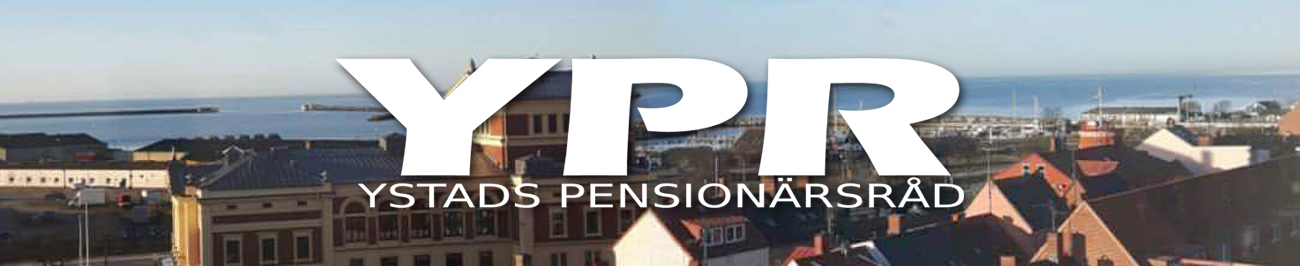 Protokoll #5 fört vid STYRELSEMÖTE med YPR 2022-10-19 kl. 10.00 i Lancasterskolan, Ystad.Närvarande:  	Anki Sædén, Kurt-Åke Lindhe, Grietje Thomsen, Åsa Ehrlin, Ulla-Britt Persson och Gunnar Andersson.Frånvarande:	Ing-Britt Henningsson med anmält förhinder.1.	Anki hälsade alla välkomna och förklarade mötet öppnat.2.	Föregående mötesprotokoll godkändes och lades till handlingarna3.	Den föreslagna dagordningen godkändes med tillägg till punkt 14 Övriga frågor.4.	Studiebesöket i hamnen:  Ett uppskattat besök av dem som deltog. Bra information om hamnen och dess ekonomi och kul att se vad som döljer sig bakom ”staketen”. Till våren ska vi eventuellt via annonsering i dagspressen bjuda in pensionärer i kommunen till ett besök, eftersom det inte är så lätt att få komma dit om man inte tillhör någon förening.5.	Frågor att diskutera vid rådsmötet den 2 november:	Efter en lång diskussion i denna punkt enades styrelsen om att följande frågor ska diskuteras i arbetsgrupper på rådsmötet:1. Sjukvården                         gruppledare: Anki Saedén2. Buss-tåg-seniorkort        gruppledare: Åsa Ehrlin3. Äldreombudsman           gruppledare: Kurt-Åke Lindhe4. Hemtjänsten                     gruppledare: Ulla-Britt Persson och Grietje Thomsen5. Seniorernas Hus               gruppledare: Gunnar Andersson och Ing-Britt HenningssonUtöver dessa frågor är det också viktigt att vi bevakar vad som händer med följande aktuella frågor som lyfts fram i besparingsprogrammet:Maten – varm eller kallRäfsan – förhindra nedläggning – skapa någon kommunal verksamhetFörsäljning av fastigheterSeniorernas Hus – vad händer med ”Göken”6.	Stadgarna:Gullbritt Adolfsson har accepterat att jobba fram de ändringar som krävs men bett om anstånd till efter valet. Ni är valet över och det är hög tid att börja arbeta fram de ändringar som ska göras enligt den bifallna motionen från årsmötet.  Information om detta ska göras på rådsmötet den 2 november. Kurt-Åke kontaktar Gullbritt. I gruppen ingår också Anki och Åsa (som sekreterare).7.	Ärendekalendern:	Kurt-Åke redovisade ärendekalendern och sedan förra mötet har tillkommit följande punkter:	Friskvård för äldre – Senior Sport School – fortsätter att bearbeta Ystad Kommun	Äldrevårdscentral – bearbetas vidare	YPR – KPR – arbeta vidare med detta8.	Fullmäktigeprotokoll	Alla rådsledamöter ska uppmanas att läsa protokollen från fullmäktigemötena för att hålla sig uppdaterad med vad som händer i kommunen.9.	Sjukvården - Diskuterades under punkt 510.	Buss-tåg-seniorkort - Diskuterades under punkt 511.	Äldreombudsman – Diskuterades under punkt 512.	Seniorernas hus – Diskuterades under punkt 513.	Kurt-Åke framförde att YPR bör nominera någon ledamot till CPR (Centrala pensionärsrådet). Åsa svarade att det är enbart pensionärsorganisationerna som kan nominera någon till CPR, men Kurt-Åke stod på sig och sa att även privatpersoner kan nomineras.	(Åsa tog efter mötet reda på hur det ligger till med detta och fick till svar att det endast är SPF, PRO och SKPF som kan nominera någon till CPR).14.	Övriga frågor:	Åsa ville framföra följande frågor att tas upp vid mötet med Samhällsbyggnadsnämnden den 25/10:Ombyggnaden av Missunnavägen – avsmalnande vid bronRykte om att busslinje nr 6 ska läggas ner med motiveringen att det är bara äldre som åkerBehovet av söndagstrafikBehovet av kvällstrafikBehovet av bättre synkning av linje 6 vid byte vid stationen från övriga busslinjer15.	Nästa möte blir den 23 november kl. 10.00 i Lancasterskolan.16.	Därefter avslutades mötet.Vid protokollet:	Åsa EhrlinJusteras:			Anki Sædén                   	                